.Count In: Dance begins after 8cts.Notes: 1 Tag leading in to a Restart which happens on wall 10 after counts 17 & 18[1 – 8]	Hitch & Point, Behind, side, ¼ , Walk, Walk, R shuffle[9 – 16]	Rock, Recover, x2 ½ turns left, L shuffle back, x2 ½ turns right[17 – 24]	Vine Left, Stomp L, Stomp R, Ball side hold, Ball side touch[25 – 32]	Point R, Point L, toe & Heal, Box ¼ turn to the rightTAG:	After counts 17 & 18 (vine left) on wall 10 make a ¾ turn to left over 3 counts and hold, then restart (you should end facing the front wall ready to Restart).Contact: Timbo_84@hotmail.comEnjoy!Call The Doc!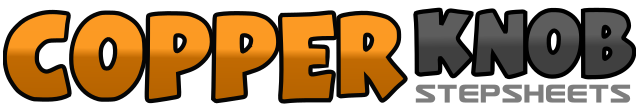 .......Count:32Wall:2Level:Intermediate.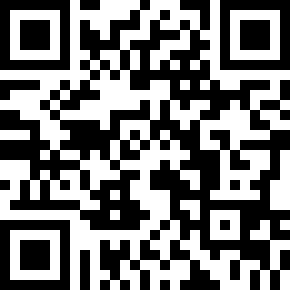 Choreographer:Tim Johnson (UK) - November 2017Tim Johnson (UK) - November 2017Tim Johnson (UK) - November 2017Tim Johnson (UK) - November 2017Tim Johnson (UK) - November 2017.Music:Doctor You - DNCEDoctor You - DNCEDoctor You - DNCEDoctor You - DNCEDoctor You - DNCE........1 & 2Hitch right knee (1) step right foot down next to left (&) point left foot out to left side (2)3 & 4Step left foot behind right (3) step right foot out to right side making a ¼ turn to the right (&) Step left foot down next right (4)5, 6Walk forward right (5) walk forward left (6)7 & 8Step right foot forward (7) bring left foot up behind right (&) step right foot forward (8)1, 2Step left foot forward transferring weight (1) Recover weight back on to right foot (2)3, 4Make a ½ turn over your left shoulder stepping back on left foot (3) Make another ½ turn over your left shoulder stepping back on right foot (4)5 & 6Step left foot back (5) bring right foot back in front of left (&) Step left foot back (6)7, 8Make a ½ turn over your right shoulder stepping back on right foot (7) Make another ½ turn over your right shoulder stepping back on left foot (8)1 & 2Step right foot behind left (1) Step left to left side (&) cross right over left (2)3 4Stomp left foot out to left side (3) Stomp right foot out to right side (4)& 5, 6Touch ball of left foot next to right (&) step right foot to right side (5) Hold (6)& 7, 8Touch ball of left foot next to right (&) step right foot to right side (7) step left next to right (bringing weight on to it the left) (8)1& 2 &Point right foot out to right side (1) step right back in place (&) point left foot out to left side (2) step left back in place (&)3& 4&Touch toe of right foot behind left foot (3) step right back in place (&) touch heel of left foot forward (4) step left foot back in place (&)5,6,7,8Cross right foot over left (5) Step left foot back making a ¼ to the right (6) step right foot out to right side (7) step left foot next to right (taking weight) (8)1 - 4Making a ¾ turn left walk round in a circle, walking, Left (1) Right (2) Left (3) Hold (4)….